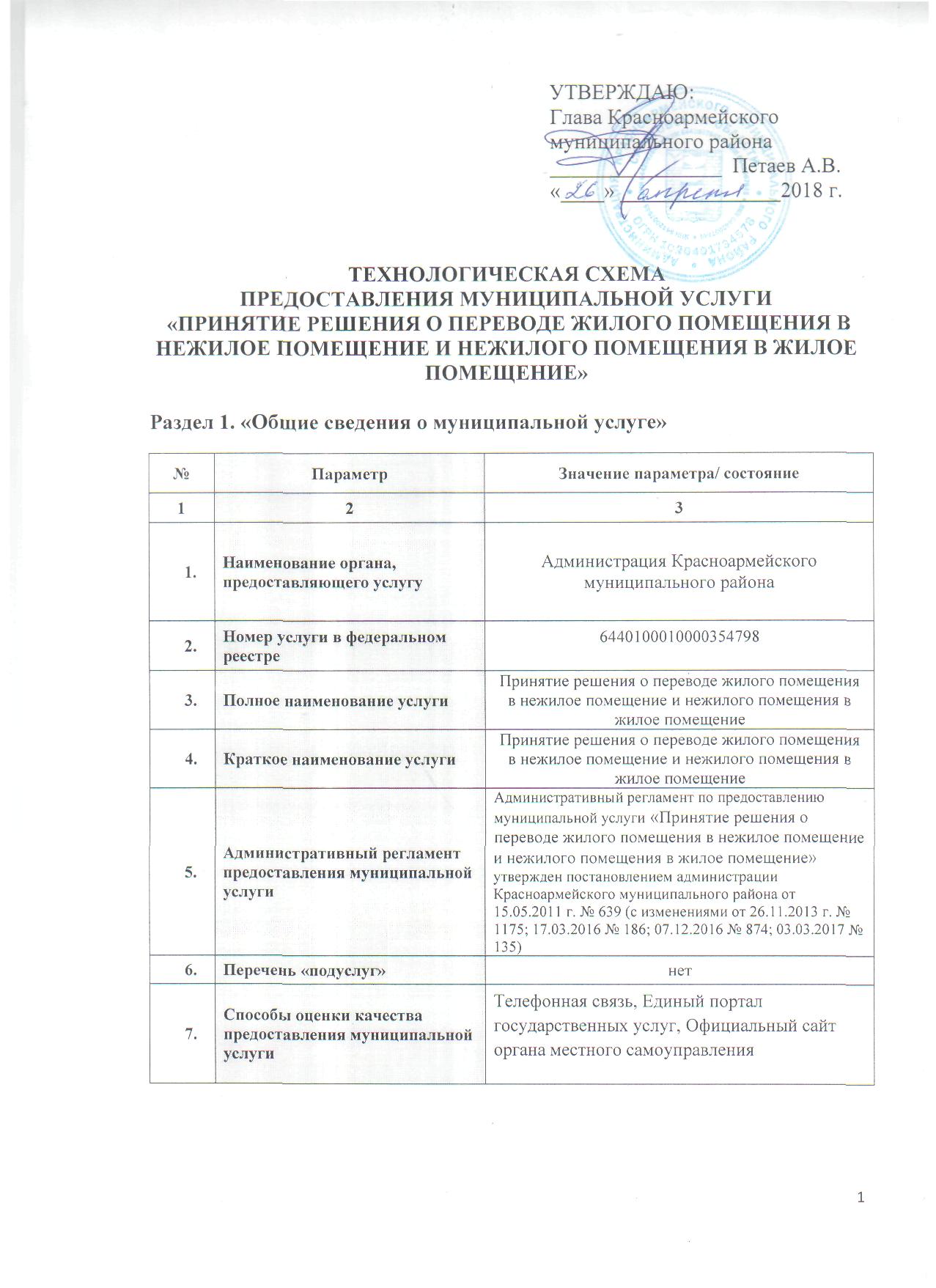 Раздел 2. «Общие сведения о  «подуслугах»Раздел 4. «Документы, предоставляемые заявителем для получения «подуслуги»Раздел 5. «Документы и сведения, получаемые посредством  межведомственного информационного взаимодействия»Раздел 6. Результат «подуслуги»Раздел 7. «Технологические процессы предоставления «подуслуги»Раздел 8. «Особенности предоставления  «подуслуги» в электронной форме»                          Приложение № 1                                                                                                                          к типовой технологической схеме по предоставлению муниципальной услуги:                                                                                                            «Принятие решения о переводе жилого помещения в нежилое помещение и                                                                                                              нежилого помещения в жилое помещение»ФОРМА ЗАЯВЛЕНИЯ                                                                          Главе Красноармейского                                                                                                                              муниципального района____________________                                                                                                           ________________________________________                                                                                                                                          (Ф.И.О.)                                                                                                                       ________________________________________                                                                                                                                          (Ф.И.О.)                                                                                                              проживающего(-ей) ______________________                                                                                                           ул. (пр.) ______________________________                                                                                                           дом № ____, кв. № ____                                                                                                           в интересах ____________________________                                                                                                           ________________________________________                                                                                                           по доверенности ________________________                                                                                                              ________________________________________заявление.    Прошу  перевести  жилые  (нежилые)  помещения  N _______ в доме N _____ (корпус N ____) по ул. __________________________________ принадлежащее мне на праве собственности ____________________________________________________ в нежилые (жилые) для использования под                                                (ненужное зачеркнуть)_____________________________________________________________________________________________________    В   данных  переводимых  помещениях  регистрация  граждан  отсутствует, подтверждается справкой о регистрации по месту жительства в указанных жилых помещениях, прилагаемой к заявлению.__________________ ________________________ _______________________________     (дата)               (подпись)                  (Ф.И.О.)                                  Приложение № 2                                                                                                                          к типовой технологической схеме по предоставлению муниципальной услуги:                                                                                                            «Принятие решения о переводе жилого помещения в нежилое помещение и                                                                                                              нежилого помещения в жилое помещение»ФОРМА УВЕДОМЛЕНИЯ                                                                                 Кому ___________________________________                                                                                                                                                                   (Фамилия, имя, отчество - для граждан;                                                                                                                                                                      ________________________________________                                                                                                                                                                       полное наименование организации -                                                                                                                                                            ________________________________________                                                                                                                                                                              для юридических лиц)                                                                                                                                                             Куда ___________________________________                                                                                                                                                                       (почтовый индекс и адрес заявителя)                                                                                                                                                             ________________________________________Уведомлениео переводе (отказе в переводе) жилого (нежилого) помещенияв нежилое (жилое) помещение__________________________________________________________________________________________________________________________(полное наименование органа местного самоуправления,________________________________________________________________________________________________________________________,осуществляющего перевод помещения)рассмотрев  представленные  в  соответствии  с частью 2 статьи 23 Жилищного кодекса  Российской Федерации документы о переводе помещения общей площадью _______ кв. м, находящегося по адресу: ____________________________________________________________________________                                                                             (наименование городского или сельского поселения)________________________________________________________________________________________________________________________,                                                             (наименование улицы, площади, проспекта, бульвара, проезда и т.п.)дом N ____ корпус N ____ кв. N ____ из жилого  (нежилого) в нежилое (жилое) в целях использования помещения в качестве _______________________        (ненужное зачеркнуть)______________________________________________________________________________________________________________________                                                            (вид использования помещения в соответствии с заявлением о переводе)Решил (_________________________________________________________________________________________________________________)                                                                            (наименование акта, дата его принятия и номер)    1. Помещение на основании приложенных к заявлению документов:    а) перевести из жилого (нежилого) в нежилое (жилое) без предварительныхусловий                      (ненужное зачеркнуть)    б)  перевести  из  жилого  (нежилого)  в  нежилое  (жилое)  при условиипроведения в установленном порядке следующих видов работ:_________________________________________________________________________________________________________________________                                                                                 (перечень работ по переустройству_______________________________________________________________________________________________________________________                                                                                    (перепланировке) помещения_______________________________________________________________________________________________________________________                                                             или иных необходимых работ по ремонту, реконструкции,                                                                                      реставрации помещения).    2.  Отказать  в  переводе  указанного  помещения из жилого (нежилого) в нежилое (жилое) в связи с _________________________________________________________________________________________________________________________________________________________________  (основание(-я), установленное(-ые) частью 1 ст. 24 Жилищного кодекса РФ)_______________________________________________________________________________________________________________________________________________________________________________________________________________________________________________________________________                      ___________________________    (должность лица                                                        (подпись)  (расшифровка подписи) подписавшего уведомление)"____" _______________ 20____ г.М.П.Срок предоставления в зависимости от условийСрок предоставления в зависимости от условийОснования отказа в приеме документовОснования отказа в предоставлении  «подуслуги»Основания приостановления предоставления  «подуслуги»Срок приостановления предоставления  «подуслуги»Плата за предоставление «подуслуги»Плата за предоставление «подуслуги»Плата за предоставление «подуслуги»Способ обращения за получением «подуслуги» Способ получения результата «подуслуги»При подаче заявления по месту жительства (месту нахождения юр.лица)При подаче заявления не по месту жительства (по месту обращения)Основания отказа в приеме документовОснования отказа в предоставлении  «подуслуги»Основания приостановления предоставления  «подуслуги»Срок приостановления предоставления  «подуслуги»Наличие платы (государственной пошлины) Реквизиты нормативного правового акта, являющегося основанием для взимания платы государственной пошлины) КБК для взимания платы (государственной пошлины), в том числе для МФЦСпособ обращения за получением «подуслуги» Способ получения результата «подуслуги»1234567891011Принятие решения о переводе жилого помещения в нежилое помещение и нежилого помещения в жилое помещениеПринятие решения о переводе жилого помещения в нежилое помещение и нежилого помещения в жилое помещениеПринятие решения о переводе жилого помещения в нежилое помещение и нежилого помещения в жилое помещениеПринятие решения о переводе жилого помещения в нежилое помещение и нежилого помещения в жилое помещениеПринятие решения о переводе жилого помещения в нежилое помещение и нежилого помещения в жилое помещениеПринятие решения о переводе жилого помещения в нежилое помещение и нежилого помещения в жилое помещениеПринятие решения о переводе жилого помещения в нежилое помещение и нежилого помещения в жилое помещениеПринятие решения о переводе жилого помещения в нежилое помещение и нежилого помещения в жилое помещениеПринятие решения о переводе жилого помещения в нежилое помещение и нежилого помещения в жилое помещениеПринятие решения о переводе жилого помещения в нежилое помещение и нежилого помещения в жилое помещениеПринятие решения о переводе жилого помещения в нежилое помещение и нежилого помещения в жилое помещение45 календарных дней45 календарных днейнет- непредставление документов, обязанность по предоставлению которых возложена на заявителя;-представление документов в ненадлежащий орган;-несоблюдение предусмотренных статьей 22 Жилищного кодекса РФ условий перевода помещения;-несоответствие проекта переустройства и (или) перепланировки жилого помещения требованиям законодательства;-непредставление документов, предусмотренных дефисами 4,5,6, п.2.6 регламента, в течении 15 раб. дней со дня направления уведомления заявителю (в случае поступления ответа на межвед. запрос, свидетельствующего об отсутствии документа и (или) информации, необходимых для перевода жилого помещения в нежилое помещение и нежилого помещения в жилое помещение).нет -нет--1. Личное обращение в орган2. Личное обращение в МФЦ;3. Единый портал государственных услуг и муниципальных услуг (функций)4. Почтовая связь1. Лично в органе2. Лично в МФЦ;3. Почтовой связьюРаздел 3. «Сведения о заявителях «подуслуги» Раздел 3. «Сведения о заявителях «подуслуги» Раздел 3. «Сведения о заявителях «подуслуги» Раздел 3. «Сведения о заявителях «подуслуги» Раздел 3. «Сведения о заявителях «подуслуги» Раздел 3. «Сведения о заявителях «подуслуги» Раздел 3. «Сведения о заявителях «подуслуги» Раздел 3. «Сведения о заявителях «подуслуги» № п/п№ п/пКатегории лиц, имеющих право на получение «подуслуги»Документ, подтверждающий правомочие заявителя соответствующей категории на получение «подуслуги»Установленные требования к документу, подтверждающему правомочие заявителя соответствующей категории на получение «подуслуги»Наличие возможности подачи заявления на предоставление «подуслуги» представителями заявителяИсчерпывающий перечень лиц, имеющих право на подачу заявления от имени заявителяНаименование документа, подтверждающего право подачи заявления от имени заявителяУстановленные требования к документу, подтверждающему право подачи заявления от имени заявителяУстановленные требования к документу, подтверждающему право подачи заявления от имени заявителя1123456788Принятие решения о переводе жилого помещения в нежилое помещение и нежилого помещения в жилое помещениеПринятие решения о переводе жилого помещения в нежилое помещение и нежилого помещения в жилое помещениеПринятие решения о переводе жилого помещения в нежилое помещение и нежилого помещения в жилое помещениеПринятие решения о переводе жилого помещения в нежилое помещение и нежилого помещения в жилое помещениеПринятие решения о переводе жилого помещения в нежилое помещение и нежилого помещения в жилое помещениеПринятие решения о переводе жилого помещения в нежилое помещение и нежилого помещения в жилое помещениеПринятие решения о переводе жилого помещения в нежилое помещение и нежилого помещения в жилое помещениеПринятие решения о переводе жилого помещения в нежилое помещение и нежилого помещения в жилое помещениеПринятие решения о переводе жилого помещения в нежилое помещение и нежилого помещения в жилое помещениеПринятие решения о переводе жилого помещения в нежилое помещение и нежилого помещения в жилое помещениеСобственник переводимого помещения.Правоустанавливающие документы на объект капитального строительства или земельный участок,оригинал  документа или нотариально заверенная копия документа, подтверждающего права заявителя на объект капитального строительства или земельный участок,Имеетсяпредставитель заявителя, действующий в силу полномочий, основанных на оформленной в -установленном законодательством Российской Федерации порядке доверенности, на указании федерального закона либо на акте уполномоченного на то государственного органа или органа местного самоуправления либо законный представительдокумент, удостоверяющий личность представителя заявителяДолжен быть действительным на срок обращения за предоставлением услуги.Не должен содержать подчисток, приписок, исправлений.Не должен иметь повреждений, наличие которых не позволяет однозначно истолковать его содержаниеДолжен быть действительным на срок обращения за предоставлением услуги.Не должен содержать подчисток, приписок, исправлений.Не должен иметь повреждений, наличие которых не позволяет однозначно истолковать его содержаниеСобственник переводимого помещения.Правоустанавливающие документы на объект капитального строительства или земельный участок,оригинал  документа или нотариально заверенная копия документа, подтверждающего права заявителя на объект капитального строительства или земельный участок,Имеетсяпредставитель заявителя, действующий в силу полномочий, основанных на оформленной в -установленном законодательством Российской Федерации порядке доверенности, на указании федерального закона либо на акте уполномоченного на то государственного органа или органа местного самоуправления либо законный представительдокумент, подтверждающий полномочия представителя заявителя действовать от имени юридического лицаОригинал или копию документа, заверенный печатью и подписью руководителя юридического лицаОригинал или копию документа, заверенный печатью и подписью руководителя юридического лицаСобственник переводимого помещения.Правоустанавливающие документы на объект капитального строительства или земельный участок,оригинал  документа или нотариально заверенная копия документа, подтверждающего права заявителя на объект капитального строительства или земельный участок,Имеетсяпредставитель заявителя, действующий в силу полномочий, основанных на оформленной в -установленном законодательством Российской Федерации порядке доверенности, на указании федерального закона либо на акте уполномоченного на то государственного органа или органа местного самоуправления либо законный представительДоверенностьДолжна быть действительной на срок обращения за предоставлением услуги.Не должна содержать подчисток, приписок, исправлений.Не должен иметь повреждений, наличие которых не позволяет однозначно истолковать её содержаниеДолжна быть действительной на срок обращения за предоставлением услуги.Не должна содержать подчисток, приписок, исправлений.Не должен иметь повреждений, наличие которых не позволяет однозначно истолковать её содержание№ п/пКатегория  документаНаименования документов, которые представляет заявитель для получения «подуслуги»Количество необходимых экземпляров документа с указанием подлинник/копияУсловие предоставления документаУстановленные требования к документуФорма (шаблон) документаОбразец документа/заполнения документа12345678Принятие решения о переводе жилого помещения в нежилое помещение и нежилого помещения в жилое помещениеПринятие решения о переводе жилого помещения в нежилое помещение и нежилого помещения в жилое помещениеПринятие решения о переводе жилого помещения в нежилое помещение и нежилого помещения в жилое помещениеПринятие решения о переводе жилого помещения в нежилое помещение и нежилого помещения в жилое помещениеПринятие решения о переводе жилого помещения в нежилое помещение и нежилого помещения в жилое помещениеПринятие решения о переводе жилого помещения в нежилое помещение и нежилого помещения в жилое помещениеПринятие решения о переводе жилого помещения в нежилое помещение и нежилого помещения в жилое помещениеПринятие решения о переводе жилого помещения в нежилое помещение и нежилого помещения в жилое помещение1Заявление о переводе помещенияЗаявление о переводе помещения1 подлинник (формирование в дело)При направлении по почте подпись  заявителя на заявлении должна быть удостоверена нотариальноПриложение № 1 Приложение№ 12Документ, удостоверяющий личностьПаспорт гражданина Российской Федерации1 оригиналДействия:Установление личности заявителяпредставляется один из указанных документов Имеет размер 88x125 мм, состоит из обложки, приклеенных к обложке форзацев и содержит 20 страниц, из них 14 страниц имеют нумерацию в орнаментальном оформлении, продублированную в центре страницы в фоновой сетке. В паспорт вносятся:ФИО, пол, дата и место рождения гражданина, сведения о регистрации гражданина по месту жительства и снятии его с регистрационного учёта;о воинской обязанности граждан, достигших 18-летнего возраста;о регистрации и расторжении брака;о детях, не достигших 14-летнего возраста.В паспорт запрещается вносить сведения, отметки и записи, не предусмотренные Положением о паспорте гражданина Российской Федерации. Паспорт, в который внесены подобные сведения, отметки или записи, является недействительным.Паспорт гражданина действует:от 14 лет — до достижения 20-летнего возраста;от 20 лет — до достижения 45-летнего возраста;от 45 лет — бессрочно.Бланка паспорта гражданина Российской Федерации оформляется на едином бланке для всей РФ на русском языке.  Не должен содержать подчисток, приписок, зачеркнутых слов и других исправлений, повреждений, наличие которых не позволяет однозначно истолковать их содержание.2Документ, удостоверяющий личностьВременное удостоверение личности гражданина Российской Федерациидля утративших паспорт граждан, а также для граждан, в отношении которых до выдачи паспорта проводится дополнительная проверкаВременное удостоверение личности гражданина Российской Федерации (форма №2П ) является документом ограниченного срока действия и должно содержать следующие сведения о гражданах:фамилия, имя и отчество;дата рождения; место рождения;адрес места жительства. Размер временного удостоверения 176 x 125 мм, изготовляется на перфокарточной бумаге. 2Документ, удостоверяющий личностьУдостоверение личности военнослужащего РФ представляется в случае отнесения заявителя к соответствующей категорииУдостоверение личности военнослужащего  должны содержать следующие сведения о гражданах:а) фамилия, имя и отчество;б) дата рождения;в) место жительства;г) семейное положение;д) образование;е) место работы;ж) годность к военной службе по состоянию здоровья;з) основные антропометрические данные;и) наличие военно-учетных и гражданских специальностей;к) наличие первого спортивного разряда или спортивного звания;л) наличие бронирования военнообязанного за органом государственной власти, органом местного самоуправления или организацией на периоды мобилизации, военного положения и в военное время;м) наличие отсрочки от призыва на военную службу у призывника с указанием нормы Федерального закона "О воинской обязанности и военной службе" (подпункта, пункта, статьи), в соответствии с которой она предоставлена, даты заседания призывной комиссии, предоставившей отсрочку от призыва на военную службу, и номера протокола.2Документ, удостоверяющий личностьОбщегражданский заграничный паспорт гражданина для прибывших на временное жительство в Российскую Федерацию граждан России, постоянно проживающих за границей.представляется в случае отнесения заявителя к соответствующей категорииОбщегражданский заграничный паспорт гражданина для прибывших на временное жительство в Российскую Федерацию граждан России, постоянно проживающих за границей  должен содержать  следующие сведения: наименование страны из которой прибыл; сведения о личности гражданина: фамилия, имя, отчество, пол, дата рождения и место рождения.
 В паспорте производятся отметки: о регистрации гражданина по месту временной регистрации и снятии его с регистрационного учета - соответствующими органами регистрационного учета.2Документ, удостоверяющий личностьПаспорт моряка.представляется в случае отнесения заявителя к соответствующей категорииВ паспорте моряка указываются следующие сведения о владельце паспорта:гражданство; фамилия, имя, отчество; дата и место рождения; описание личности; должность с указанием наименования судна и судовладельца,  наименование органа, должность и фамилию лица, выдавшего паспорт; дату выдачи и срок действия паспорта; отметки о продлении срока действия паспорта, об изменениях служебного положения его владельца, о выезде его из РФ и въезде в РФ; личную фотографию и подпись владельца паспорта.
Паспорт моряка выдается на срок до 5 лет. Действие его может быть продлено один раз на срок до 5 лет, по истечении которого паспорт подлежит замене. Владельцу паспорта моряка разрешается въезд в Российскую Федерацию по паспорту моряка в течение года по окончании срока действия паспорта.  Документ не должен содержать подчисток, приписок, зачеркнутых слов и других исправлений. повреждений, наличие которых не позволяет однозначно истолковать их содержание.2Документ, удостоверяющий личностьУдостоверение беженца.представляется в случае отнесения заявителя к соответствующей категорииУдостоверение беженца должен содержать  следующие сведения: а) фамилия, имя, отчество (при наличии) владельца удостоверения;
б) число, месяц и год рождения владельца удостоверения;
в) место рождения владельца удостоверения;
г) гражданство владельца удостоверения (для лиц без гражданства делается запись "лицо без гражданства");
д) пол владельца удостоверения;
е) даты выдачи и окончания срока действия удостоверения;
ж) наименование территориального органа Федеральной миграционной службы, выдавшего удостоверение;
з) номер личного дела лица, признанного беженцем;
и) сведения о членах семьи владельца удостоверения, не достигших возраста 18 лет, прибывших с ним;
к) отметки о постановке владельца удостоверения на миграционный учет;
л) записи о продлении срока действия удостоверения;
м) наименование территориального органа Федеральной миграционной службы, продлившего срок действия удостоверения;
н) сведения о семейном положении владельца удостоверения.
В удостоверении делаются отметки органов записи актов гражданского состояния. 
В удостоверение вклеивается черно-белая фотография владельца удостоверения анфас без головного убора размером 35 x 45 мм, изготовленная на белой матовой бумаге. Допускается использование фотографий в головных уборах, не скрывающих овал лица, если религиозные убеждения владельца удостоверения не позволяют показываться перед посторонними лицами без головных уборов.2Документ, удостоверяющий личностьВид на жительство лица без гражданства.представляется в случае отнесения заявителя к соответствующей категорииВид на жительство содержит следующие сведения: фамилию, имя (написанные буквами русского и латинского алфавитов), дату и место рождения, пол, гражданство иностранного гражданина, номер и дату принятия решения о выдаче вида на жительство, срок действия вида на жительство, наименование органа исполнительной власти, выдавшего вид на жительство, и оформляется в виде документа по форме, утверждаемой федеральным органом исполнительной власти в сфере миграции. Документ не должен содержать подчисток, приписок, зачеркнутых слов и других исправлений. повреждений, наличие которых не позволяет однозначно истолковать их содержание. 2Документ, удостоверяющий личностьВид на жительство иностранного гражданина и действительных документов, удостоверяющих его личность и признаваемых Российской Федерацией в этом качестве;представляется в случае отнесения заявителя к соответствующей категорииБланк вида на жительство , выдаваемого иностранному гражданину (далее именуется - бланк) размером 125 x 88 мм содержит 16 страниц (без обложки), прошитых нитью по линии сгиба.
Серия и номер бланка воспроизведены в нижней части 1, 3, 7, 8, 9, 10, 11, 12 и 16 страниц, а также на внутренней странице задней части обложки в верхнем правом углу. Серия бланка обозначается числами "82" и "83", номера представляют собой 7-разрядное число.
Обложка бланка, синего цвета, изготавливается из износостойкого материала. а обложке бланка в верхней части в 2 строки размещена надпись "Российская Федерация", в центре воспроизводится золотистый тисненый Государственный герб Российской Федерации (далее именуется - герб) на щите. Под изображением герба в 3 строки размещена надпись "Вид на жительство иностранного гражданина".
Страницы 4 - 8 и 13 предназначены для размещения служебных отметок, в том числе отметки налогового органа об идентификационном номере налогоплательщика, отметки о регистрации и перерегистрации по месту жительства.
Страницы 9 - 12 предназначены для размещения служебной отметки о продлении вида на жительство.На странице 16 буквами "М.П." обозначено место для печати и размещен следующий текст: "Вид на жительство иностранного гражданина, Номер, дата принятия решения, Дата выдачи документа, Действителен по, Подпись, фамилия должностного лица.".7. Внутренняя страница задней части обложки предназначена для размещения персональных данных владельца вида на жительство. На оставшейся части страницы размещаются фотография владельца вида на жительство размером 35 x 45 мм3Проект переустройства и (или) перепланировки переводимого помещенияПроект переустройства и (или) перепланировки помещения1 подлинник/1копия (формирование в дело, сверка копия – оригинал)При необходимости проведения работ по переустройству и (или) перепланировке для использования переводимого помещения в качестве нежилого (жилого) помещенияВ соответствии с требованиями действующего законодательства4Правоустанавливающие документы на объект капитального строительства 1 (оригинал или копия, заверенная в установленном порядке) Действия:1. Снятие копии;2. Формирование в делоСведения отсутствуют в Едином государственном реестре недвижимостиоригинал  документа или нотариально заверенная копия документа, подтверждающего права заявителя на объект капитального строительстваРеквизиты актуальной технологической карты межведомственного взаимодействияНаименование запрашиваемого документа (сведения)Перечень и состав сведений, запрашиваемых в рамках межведомственного информационного взаимодействияНаименование органа (организации), направляющего(ей) межведомственный запросНаименование органа (организации), в адрес которого(ой) направляется межведомственный запросSID электронного сервисаСрок осуществления межведомственного информационного взаимодействия Форма (шаблон) межведомственного запросаОбразец заполнения формы межведомственного запроса123456789Принятие решения о переводе жилого помещения в нежилое помещение и нежилого помещения в жилое помещениеПринятие решения о переводе жилого помещения в нежилое помещение и нежилого помещения в жилое помещениеПринятие решения о переводе жилого помещения в нежилое помещение и нежилого помещения в жилое помещениеПринятие решения о переводе жилого помещения в нежилое помещение и нежилого помещения в жилое помещениеПринятие решения о переводе жилого помещения в нежилое помещение и нежилого помещения в жилое помещениеПринятие решения о переводе жилого помещения в нежилое помещение и нежилого помещения в жилое помещениеПринятие решения о переводе жилого помещения в нежилое помещение и нежилого помещения в жилое помещениеПринятие решения о переводе жилого помещения в нежилое помещение и нежилого помещения в жилое помещениеПринятие решения о переводе жилого помещения в нежилое помещение и нежилого помещения в жилое помещениеправоустанавливающие и (или) правоудостоверяющие документы на объект (объекты) адресации, права на который зарегистрированы в Едином государственном реестре недвижимостиВыписка из Единого государственного реестра недвижимостиАдминистрация   Красноармейскогомуниципального районаФедеральная служба государственной регистрации кадастра и картографии (Росреестр)SID00035647 дней Срок направления межведомственного запроса – 3 раб. день;Срок направления ответа на межведомственный запрос – 3раб. дней;Срок приобщения документов/сведений полученных в рамках межведомственного информационного взаимодействия к личному делу заявителя – 1 раб. день.по форме сайта Росреестрапо форме сайта Росреестраплан переводимого помещения с его техническим описанием план переводимого помещенияАдминистрация   Красноармейскогомуниципального районаФедеральная служба государственной регистрации кадастра и картографии (Росреестр)SID00035647 дней Срок направления межведомственного запроса – 3 раб. день;Срок направления ответа на межведомственный запрос – 3раб. дней;Срок приобщения документов/сведений полученных в рамках межведомственного информационного взаимодействия к личному делу заявителя – 1 раб. день.поэтажный план дома, в котором находится переводимое помещениепоэтажный план домаАдминистрация   Красноармейскогомуниципального районаФедеральная служба государственной регистрации кадастра и картографии (Росреестр)SID00035647 дней Срок направления межведомственного запроса – 3 раб. день;Срок направления ответа на межведомственный запрос – 3раб. дней;Срок приобщения документов/сведений полученных в рамках межведомственного информационного взаимодействия к личному делу заявителя – 1 раб. день.№Документ/документы, являющиеся результатом «подуслуги»Требования к документу/ документам, являющимся результатом «подуслуги»Требования к документу/ документам, являющимся результатом «подуслуги»Характеристика результата (положительный/ отрицательный)Форма документа/ документов, являющимся результатом «подуслуги» Образец документа/ документов, являющихся результатом «подуслуги» Способ получения результатаСрок хранения невостребованных заявителем результатовСрок хранения невостребованных заявителем результатовСрок хранения невостребованных заявителем результатов№Документ/документы, являющиеся результатом «подуслуги»Требования к документу/ документам, являющимся результатом «подуслуги»Требования к документу/ документам, являющимся результатом «подуслуги»Характеристика результата (положительный/ отрицательный)Форма документа/ документов, являющимся результатом «подуслуги» Образец документа/ документов, являющихся результатом «подуслуги» Способ получения результатав органев органев МФЦ12334567889Принятие решения о переводе жилого помещения в нежилое помещение и нежилого помещения в жилое помещениеПринятие решения о переводе жилого помещения в нежилое помещение и нежилого помещения в жилое помещениеПринятие решения о переводе жилого помещения в нежилое помещение и нежилого помещения в жилое помещениеПринятие решения о переводе жилого помещения в нежилое помещение и нежилого помещения в жилое помещениеПринятие решения о переводе жилого помещения в нежилое помещение и нежилого помещения в жилое помещениеПринятие решения о переводе жилого помещения в нежилое помещение и нежилого помещения в жилое помещениеПринятие решения о переводе жилого помещения в нежилое помещение и нежилого помещения в жилое помещениеПринятие решения о переводе жилого помещения в нежилое помещение и нежилого помещения в жилое помещениеПринятие решения о переводе жилого помещения в нежилое помещение и нежилого помещения в жилое помещениеПринятие решения о переводе жилого помещения в нежилое помещение и нежилого помещения в жилое помещениеПринятие решения о переводе жилого помещения в нежилое помещение и нежилого помещения в жилое помещение1Уведомление о переводе жилого (нежилого) помещения в нежилое (жилое) помещениеНа бумажном носителе, на бланке.Подписывается должностным лицом, уполномоченным на рассмотрение заявления.ПоложительныйПоложительныйПриложение 2Приложение 21. Лично в органе2. Лично в МФЦ;3. Почтовой связьюПостоянно1 месяц1 месяц2Уведомление об отказе в переводе жилого (нежилого) помещения в нежилое (жилое) помещениеНа бумажном носителе, на бланке.Подписывается должностным лицом, уполномоченным на рассмотрение заявления.ОтрицательныйОтрицательныйПриложение 2Приложение 21. Лично в органе2. Лично в МФЦ;3. Почтовой связьюПостоянно1 месяц1 месяц№ п/пНаименование процедуры процессаОсобенности исполнения процедуры процессаСроки исполнения процедуры (процесса)Исполнитель процедуры процессаРесурсы, необходимые для выполнения процедуры процессаФормы документов, необходимые для выполнения процедуры процесса1234567Принятие решения о переводе жилого помещения в нежилое помещение и нежилого помещения в жилое помещениеПринятие решения о переводе жилого помещения в нежилое помещение и нежилого помещения в жилое помещениеПринятие решения о переводе жилого помещения в нежилое помещение и нежилого помещения в жилое помещениеПринятие решения о переводе жилого помещения в нежилое помещение и нежилого помещения в жилое помещениеПринятие решения о переводе жилого помещения в нежилое помещение и нежилого помещения в жилое помещениеПринятие решения о переводе жилого помещения в нежилое помещение и нежилого помещения в жилое помещениеПринятие решения о переводе жилого помещения в нежилое помещение и нежилого помещения в жилое помещение1.1 Прием и регистрация документов1.1 Прием и регистрация документов1.1 Прием и регистрация документов1.1 Прием и регистрация документов1.1 Прием и регистрация документов1.1 Прием и регистрация документов1.1 Прием и регистрация документов1Прием поступивших заявления и документовСпециалист осуществляет:- прием заявления и документовНе более 20 минут МФЦ, ОМСУДокументационное обеспечение (формы для заполнения заявления на получение мунуслуги), технологическое обеспечение (наличие необходимого оборудования: принтера, сканера, МФУ), программное обеспечение             НЕТ2Направление документов в ОМСУ(посредством курьерской доставки)Перечень передаваемых МФЦ документов проверяется представителем ОМСУ на соответствие письму – реестру. Факт приема – передачи документов подтверждается путем проставления на одном из экземпляров письма – реестра отметки о получении документов с указанием даты, а также должности и Ф.И.О. сотрудника, принявшего документы.При выявлении несоответствия перечня передаваемых представителем МФЦ документов реестру документов, приложенному к сопроводительному письму, представитель ОМСУ наряду с отметкой о получении документов делает отметку о таком несоответствии.Не более 2 рабочих дней со дня обращенияМФЦ, ОМСУКадровое обеспечение (курьер)                НЕТ3.Регистрация заявленияСпециалист осуществляет фиксацию заявления в соответствии с Инструкцией по делопроизводствуНе более 5 минут в течение 1 рабочего дняОМСУДокументационное обеспечение, технологическое обеспечение (наличие необходимого оборудования: принтера, сканера, МФУ), программное обеспечениеФормирование и направление межведомственных запросов в органы власти (организации), участвующие в предоставлении услугиФормирование и направление межведомственных запросов в органы власти (организации), участвующие в предоставлении услугиФормирование и направление межведомственных запросов в органы власти (организации), участвующие в предоставлении услугиФормирование и направление межведомственных запросов в органы власти (организации), участвующие в предоставлении услугиФормирование и направление межведомственных запросов в органы власти (организации), участвующие в предоставлении услугиФормирование и направление межведомственных запросов в органы власти (организации), участвующие в предоставлении услугиФормирование и направление межведомственных запросов в органы власти (организации), участвующие в предоставлении услуги1.Формирование и направление межведомственных запросов в органы власти (организации), участвующие в предоставлении услуги Специалист формирует и направляет межведомственные запросы в органы власти (организации), участвующие в предоставлении услуги5 календарных днейОМСУДокументационное обеспечение, технологическое обеспечение (наличие необходимого оборудования: принтера, сканера, МФУ), программное обеспечение1.3. Рассмотрение заявления и представленных документов и принятие решения по подготовке результата предоставления муниципальной услуги1.3. Рассмотрение заявления и представленных документов и принятие решения по подготовке результата предоставления муниципальной услуги1.3. Рассмотрение заявления и представленных документов и принятие решения по подготовке результата предоставления муниципальной услуги1.3. Рассмотрение заявления и представленных документов и принятие решения по подготовке результата предоставления муниципальной услуги1.3. Рассмотрение заявления и представленных документов и принятие решения по подготовке результата предоставления муниципальной услуги1.3. Рассмотрение заявления и представленных документов и принятие решения по подготовке результата предоставления муниципальной услуги1.3. Рассмотрение заявления и представленных документов и принятие решения по подготовке результата предоставления муниципальной услуги1 Рассмотрение представленных документов1) Подготовка межведомственного запроса;2)Подготовка проекта распоряжения  комитета по управлению имуществом города Саратова о переводе (об отказе в переводе) помещения 42 дня  Администрация муниципального района Наличие рабочего места, подключенного к системе межведомственного электронного взаимодействия2Принятие решения о переводе помещения или  об  отказе в переводе помещения1) Согласование и подписание, регистрация распоряжения комитета по управлению имуществом города Саратова о переводе (об отказе в переводе) помещения;Администрация муниципального района1.4. Выдача (направление) заявителю результата предоставления муниципальной услуги1.4. Выдача (направление) заявителю результата предоставления муниципальной услуги1.4. Выдача (направление) заявителю результата предоставления муниципальной услуги1.4. Выдача (направление) заявителю результата предоставления муниципальной услуги1.4. Выдача (направление) заявителю результата предоставления муниципальной услуги1.4. Выдача (направление) заявителю результата предоставления муниципальной услуги1.4. Выдача (направление) заявителю результата предоставления муниципальной услуги1.Уведомление МФЦ о готовности результатаВ случае, если в качестве способа получения результата, указанного заявителем при обращении за предоставлением муниципальной услуги, выбран МФЦВ день готовности результатов представления услугиСпециалист органа, ответственный за прием и регистрациюТехническое и документационное обеспечение-2.Направление результата в МФЦВ случае, если в качестве способа получения результата, указанного заявителем при обращении за предоставлением муниципальной услуги, выбран МФЦВ срок не познее следующего рабочего дня со дня уведомленияСпециалист органа, ответственный за прием и регистрацию, специалист МФЦТехническое и документационное обеспечениеСопроводительное письмо-реестр (приложение № 3)3.Выдача (направление) заявителю результата предоставления муниципальной услугиСпециалист ОМСУ, ответственный за прием и регистрацию документов:уведомляет заявителя о принятом решении по телефону (при наличии номера телефона в заявлении) и выдает ему разрешения на строительство либо уведомление о мотивированном отказе в выдаче разрешения.В случае отсутствия возможности оперативного вручения заявителю разрешения на перевод  либо уведомление о мотивированном отказе в выдаче разрешения, документы направляются ОМСУ заявителю в день их подписания почтовым отправлением.В случае обращения заявителя за предоставлением муниципальной услуги в электронном виде, он информируется ОМСУ о принятом решении через Единый и региональный порталы.В случае если в качестве способа получения результата, указанного заявителем при обращении за предоставлением муниципальной услуги, выбран МФЦ, документы передаются в МФЦ в срок, предусмотренный Соглашением о взаимодействии, но не позднее рабочего дня, следующего за днем их подписания.3 рабочих дня со дня принятия решения председателем комитетаМФЦ, ОМСУДокументационное обеспечение, технологическое обеспечение (наличие необходимого оборудования: принтера, сканера, МФУ), программное обеспечение, кадровое обеспечение (курьер)Способ получения заявителем информации  о сроках  и порядке предоставления «подуслуги»Способ записи на прием в орган, МФЦ для подачи запроса о предоставлении «подуслуги»Способ записи на прием в орган, МФЦ для подачи запроса о предоставлении «подуслуги»Способ формирования запроса о предоставлении «подуслуги»Способ приема и регистрации органом, предоставляющим услугу, запроса и иных документов, необходимых для предоставления «подуслуги»Способ оплаты заявителем государственной пошлины или иной платы, взимаемой за предоставление «подуслуги»Способ получения сведений о ходе выполнения запроса о предоставлении «подуслуги»Способ подачи жалобы на нарушение порядка предоставления «подуслуги» и досудебного (внесудебного) обжалования решений и действий (бездействия) органа в процессе получения «подуслуги»1223456Принятие решения о переводе жилого помещения в нежилое помещение и нежилого помещения в жилое помещениеПринятие решения о переводе жилого помещения в нежилое помещение и нежилого помещения в жилое помещениеПринятие решения о переводе жилого помещения в нежилое помещение и нежилого помещения в жилое помещениеПринятие решения о переводе жилого помещения в нежилое помещение и нежилого помещения в жилое помещениеПринятие решения о переводе жилого помещения в нежилое помещение и нежилого помещения в жилое помещениеПринятие решения о переводе жилого помещения в нежилое помещение и нежилого помещения в жилое помещение1. Официальный сайт органа местного самоуправления;2. Единый портал государственных и муниципальных услуг (функций)нетнетчерез экранную форму на Едином портале государственных и муниципальных услуг (функций)не требуется предоставления документов на бумажном носителе-Личный кабинет заявителя на Едином портале государственных и муниципальных услуг (функций), электронная почта заявителя1. Официальный сайт органа местного самоуправления;2. Единый портал государственных и муниципальных услуг (функций);3. электронная почта